 jhiuash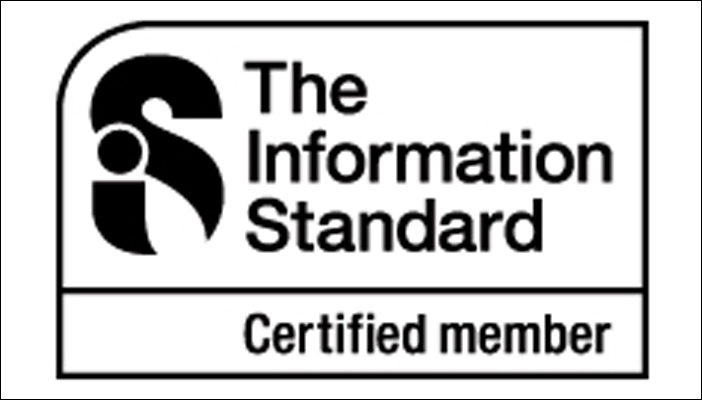 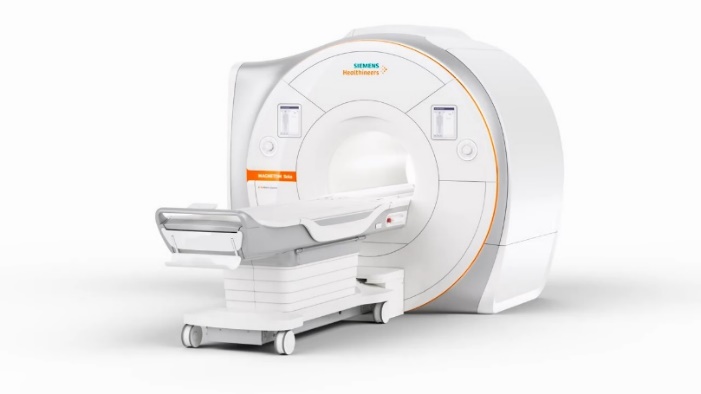 